БОЙОРОК                                                                           РАСПОРЯЖЕНИЕ«24» ноябрь 2022 й                      № 52 р                        «24» ноябрь 2022 гО создании комиссии по списанию малоценных быстроизнашивающихся предметовДля  списания  малоценных быстроизнашивающихся предметов по администрации сельского поселения Старотумбагушевский сельсовет муниципального района Шаранский район Республики Башкортостан создать комиссию в следующем составе:Председатель комиссии: Тимерханов М.М. – глава сельского поселенияЧлены комиссии:Гумерова А.Д. - управляющий делами администрации Минлигареев Р.М. – специалист 1 категории администрацииАсылбаева Г.Г. – бухгалтер по учету централизованной бухгалтерииКомиссии производить списание МБП ежемесячно.Контроль за выполнением данного распоряжения оставляю за собой.Глава сельского поселения                                   М.М. ТимерхановБашкортостан РеспубликаһыныңШаран районымуниципаль районыныңИске Томбағош ауыл советыауыл биләмәһе ХакимиәтеҮҙәк урамы, 14-се йорт, Иске Томбағош ауылыШаран районы Башкортостан Республикаһының 452636Тел.(34769) 2-47-19, e-mail:sttumbs@yandex.ruwww.tumbagush.ru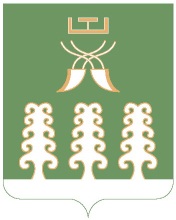 Администрация сельского поселенияСтаротумбагушевский сельсоветмуниципального районаШаранский районРеспублики Башкортостанул. Центральная, д.14 д. Старотумбагушево                             Шаранского района Республики Башкортостан, 452636Тел.(34769) 2-47-19, e-mail:sttumbs@yandex.ru,www.tumbagush.ru